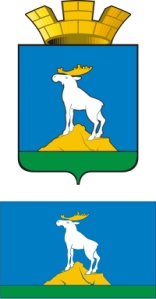 ГЛАВА  НИЖНЕСЕРГИНСКОГО ГОРОДСКОГО ПОСЕЛЕНИЯПОСТАНОВЛЕНИЕ05.04.2018 г.               № 156г. Нижние Серги Об образовании комиссии по отбору социально ориентированных некоммерческих организаций для предоставления субсидий из бюджета Нижнесергинского городского поселения     В соответствии с постановлением главы Нижнесергинского городского поселения от 22.09.2014 № 345 «Об утверждении порядка предоставления субсидий социально ориентированным некоммерческим организациям, осуществляющим деятельность на территории Нижнесергинского городского поселения» (с изменениями от 15.02.2018 № 81), с целью организации работы по отбору некоммерческих организаций для предоставления субсидий из бюджета Нижнесергинского городского поселения:ПОСТАНОВЛЯЮ1. Утвердить Положение о комиссии по отбору социально ориентированных некоммерческих организаций для предоставления субсидий из бюджета Нижнесергинского городского поселения (Приложение № 1).         2. Утвердить состав комиссии по отбору социально ориентированных некоммерческих организаций для предоставления субсидий из бюджета Нижнесергинского городского поселения (Приложение № 2).         3. Опубликовать настоящее постановление путем размещения на официальном сайте Нижнесергинского городского поселения в сети «Интернет».         4. Контроль исполнения настоящего постановления возложить на заместителя главы администрации Нижнесергинского городского поселения Н.А. Титову.Глава Нижнесергинского городского поселения                                                              А.М. ЧекасинПриложение № 1к постановлению главы Нижнесергинского городского поселенияот 05.04.2018 № 156ПОЛОЖЕНИЕО КОМИССИИ ПО ОТБОРУ СОЦИАЛЬНО ОРИЕНТИРОВАННЫХНЕКОММЕРЧЕСКИХ ОРГАНИЗАЦИЙ ДЛЯ ПРЕДОСТАВЛЕНИЯ СУБСИДИЙИЗ БЮДЖЕТА НИЖНЕСЕРГИНСКОГО ГОРОДСКОГО ПОСЕЛЕНИЯ1. ОБЩИЕ ПОЛОЖЕНИЯ1.1. Настоящее Положение определяет правовую основу деятельности Комиссии по отбору социально ориентированных некоммерческих организаций для предоставления субсидий из бюджета Нижнесергинского городского поселения (далее - Комиссия).1.2. Комиссия в своей деятельности руководствуется законодательством Российской Федерации, законодательством Свердловской области, нормативными правовыми актами Нижнесергинского городского поселения, Порядком предоставления субсидий социально ориентированным некоммерческим организациям, осуществляющим деятельность на территории Нижнесергинского городского поселения, утвержденным постановлением главы Нижнесергинского городского поселения от 22.09.2014 № 345 (с изменениями от 15.02.2018 № 81).1.3. Комиссия является коллегиальным органом по отбору социально ориентированных некоммерческих организаций для предоставления субсидий.1.4. Состав Комиссии утверждается постановлением главы Нижнесергинского городского поселения.2. ЗАДАЧИ КОМИССИИ2.1. Задачами Комиссии являются:- рассмотрение заявок социально ориентированных некоммерческих организаций (далее – СО НКО) о выделении средств местного бюджета в виде субсидий на обеспечение поддержки социально ориентированных некоммерческих организаций;- проверка представленных документов СО НКО, подавших заявки для получения субсидий из бюджета Нижнесергинского городского поселения;- рассмотрение оценки эффективности и ожидаемых социальных результатов реализации проектов, мероприятий, указанных в заявке СО НКО, подавшей заявку для получения субсидии из Нижнесергинского городского поселения.3. ОРГАНИЗАЦИЯ ДЕЯТЕЛЬНОСТИ КОМИССИИ3.1. Организация работы и подготовка материалов к заседаниям Комиссии осуществляется секретарем Комиссии и возглавляется председателем Комиссии.3.2. Проведению заседаний Комиссии предшествует подготовка и изучение членами Комиссии документов, представленных СО НКО, подавшей заявку для получения субсидии.3.3. Председатель Комиссии:- возглавляет работу Комиссии;- руководит деятельностью Комиссии;- утверждает повестку заседания Комиссии;- подписывает протоколы заседания Комиссии;- организует контроль исполнения решений Комиссии.3.4. При отсутствии председателя Комиссии его функции выполняет заместитель председателя Комиссии.3.5. Секретарь Комиссии:- обеспечивает подготовку материалов к заседанию Комиссии;- оповещает членов Комиссии о проведении заседания Комиссии не позднее, чем за двое суток до начала заседания;- доводит до членов Комиссии материалы, представленные СО НКО, подавшей заявку для получения субсидии.3.6. Члены Комиссии:- до заседания Комиссии изучают представленные материалы;- вносят рекомендации, оценивают эффективность и ожидаемые социальные результаты реализации мероприятий, указанных в заявке организации, подавшей заявку для получения субсидий;- выносят предложения о необходимости предоставления бюджетных субсидий.3.7. Заявки СО НКО на получение субсидий рассматриваются в порядке и сроки, установленные Порядком предоставления субсидий социально ориентированным некоммерческим организациям, осуществляющим деятельность на территории Нижнесергинского городского поселения, на обеспечение поддержки СО НКО.3.8. На основании рассмотрения заявок комиссия принимает одно из следующих решений:- о предоставлении СО НКО субсидии и о сумме субсидии;- об отказе в предоставлении субсидии.3.9. Решение Комиссии принимается простым большинством голосов присутствующих на заседании членов Комиссии путем открытого голосования.3.10. Решение Комиссии оформляется протоколом, который подписывается председательствующим на заседании комиссии и секретарем комиссии.3.11. Материально-техническое и организационно-методическое обеспечение деятельности Комиссии осуществляется администрацией Нижнесергинского городского поселения.4. ЗАКЛЮЧИТЕЛЬНЫЕ ПОЛОЖЕНИЯ4.1. Прекращение деятельности Комиссии осуществляется на основании постановления главы Нижнесергинского городского поселения.Приложение № 2к постановлению главы Нижнесергинского городского поселенияот 05.04.2018 № 156СОСТАВО КОМИССИИ ПО ОТБОРУ СОЦИАЛЬНО ОРИЕНТИРОВАННЫХНЕКОММЕРЧЕСКИХ ОРГАНИЗАЦИЙ ДЛЯ ПРЕДОСТАВЛЕНИЯ СУБСИДИЙ ИЗ БЮДЖЕТА НИЖНЕСЕРГИНСКОГО ГОРОДСКОГО ПОСЕЛЕНИЯ1. Андрей Михайлович Чекасин – глава Нижнесергинского городского поселения, председатель комиссии.2. Наталья Анатольевна Титова – заместитель главы администрации Нижнесергинского городского поселения, заместитель председателя комиссии.3. Светлана Ивановна Белякова – ведущий специалист (по социальным вопросам) администрации Нижнесергинского городского поселения, секретарь комиссии.Члены комиссии:4. Елена Борисовна Нечаева – заведующая отделом учета и отчетности администрации Нижнесергинского городского поселения.5. Лариса Юрьевна Кондакова – заведующая организационно-кадровым отделом администрации Нижнесергинского городского поселения.6. Рыбаков Дмитрий Анатольевич – ведущий специалист (юрист) администрации Нижнесергинского городского поселения.7. Депутат Нижнесергинского городского поселения (по согласованию).